PENGARUH PEMBAGIAN KERJA TERHADAP KINERJA PEGAWAI PADA BIRO ORGANISASI SEKRETARIAT DAERAH PROVINSI JAWA BARATSKRIPSI Diajukan untuk memenuhi syarat dalam menempuh ujian sidang sarjana program strata satu (S1)Pada Program Studi Administrasi PublikOleh :RENITA FAUZIA HIDAYAT142010125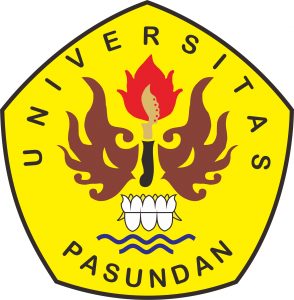 FAKULTAS ILMU SOSIAL DAN ILMU POLITIKUNIVERSITAS PASUNDANBANDUNG2018